   Mujer 100 % pluma, ultra livianas con gorro, térmica, densidad de pluma(fill power) 650, comprimible, excelente apacidad de retención del calor corporal.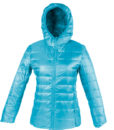 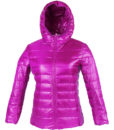  Mujer ultra livianas sin gorro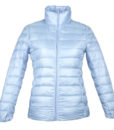  Mujer reversible turqueza/beige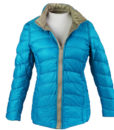  Polera manga larga Dry Fit primera capa,  secado rápido, anti-microbiano, evitando formación de bacteria que produce el  mal olor. Conserva la temperatura del cuerpo dejando salir el sudor.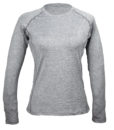 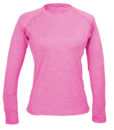 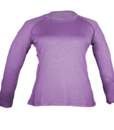 Polera manga corta Dry Fit  secado rápido, anti-microbiano, evitando formación de bacteria que produce el mal olor.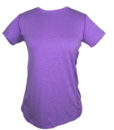 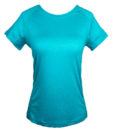 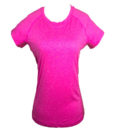 